En 1948, la Asamblea General de las Naciones Unidas aprobó la Declaración Universal de los Derechos Humanos (DUDH). En ella, se definieron los derechos básicos de TODO individuo, “sin dis-tinción alguna de raza, color, sexo, idioma, religión, opinión po-lítica o de cualquier otra índole, origen nacional o social, posición económica, nacimiento o cualquier otra condición”.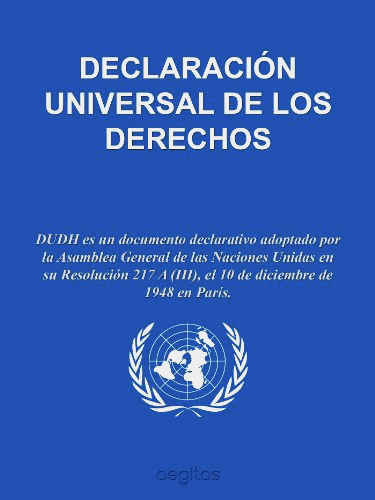 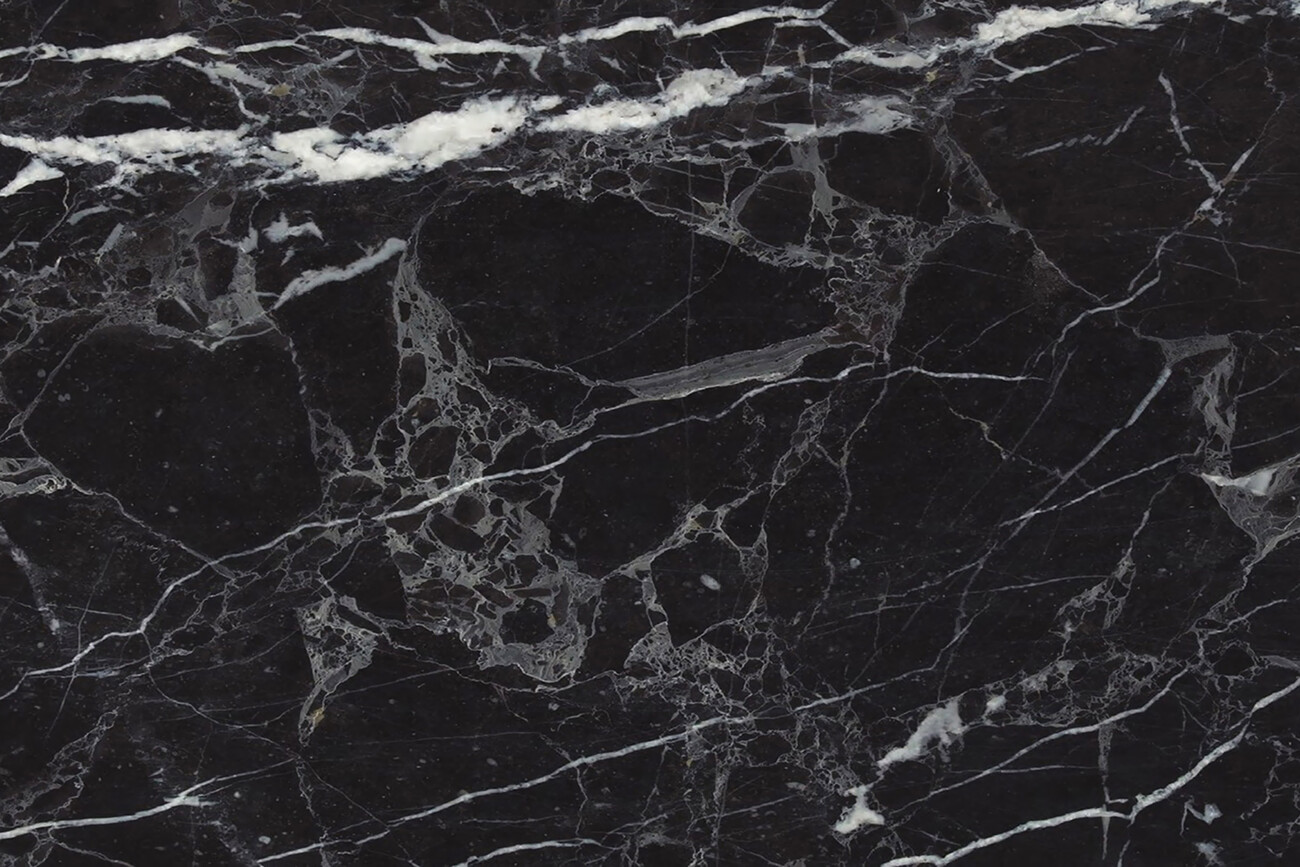 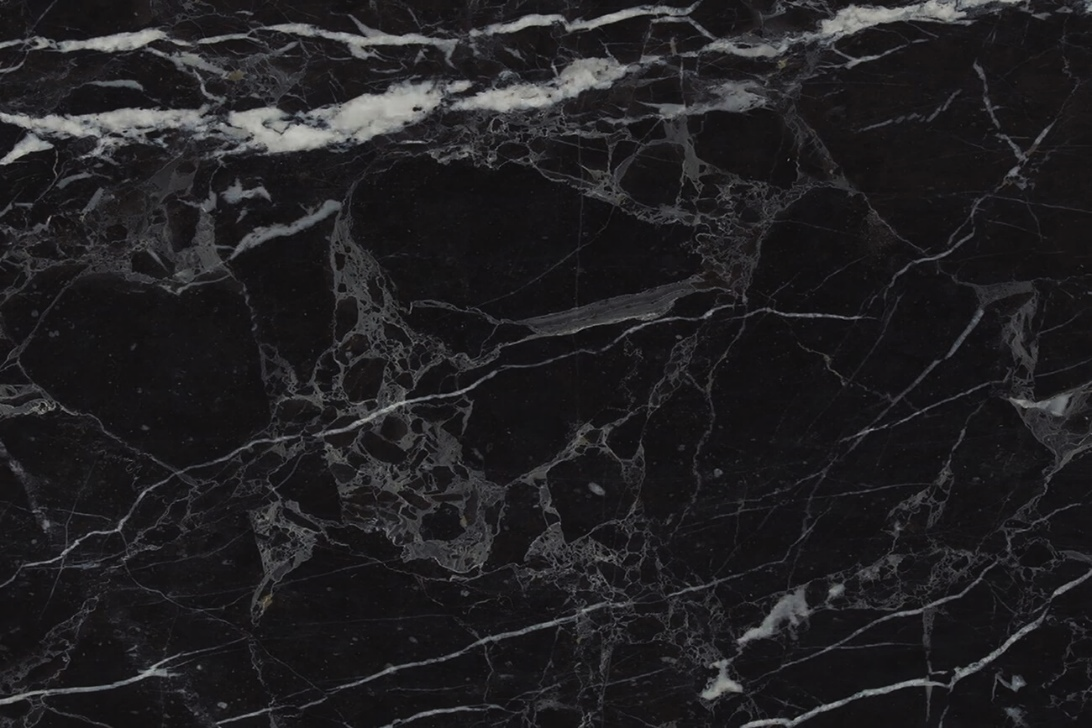 Aquí tienes tres países. Intenta adivinar junto con tus compañe-ros/-as cuáles de estos derechos respeta cada Estado para TODO individuo. Marca en la tabla “SÍ”, “NO”, “+/-” (más o menos) o deja el espacio en blanco si es demasiado difícil. ¿En qué hechos os basáis para decidirlo en cada caso? 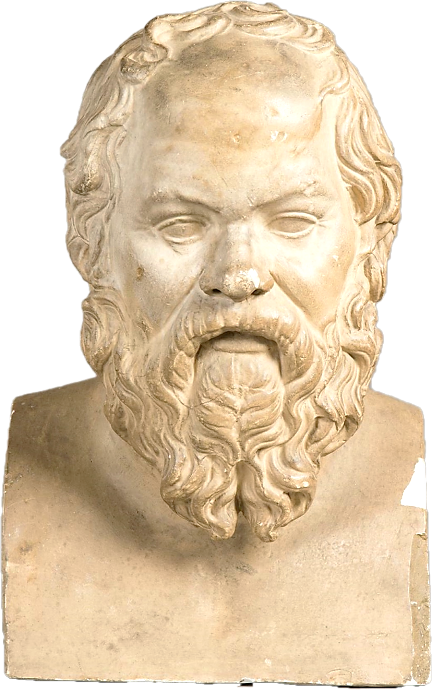 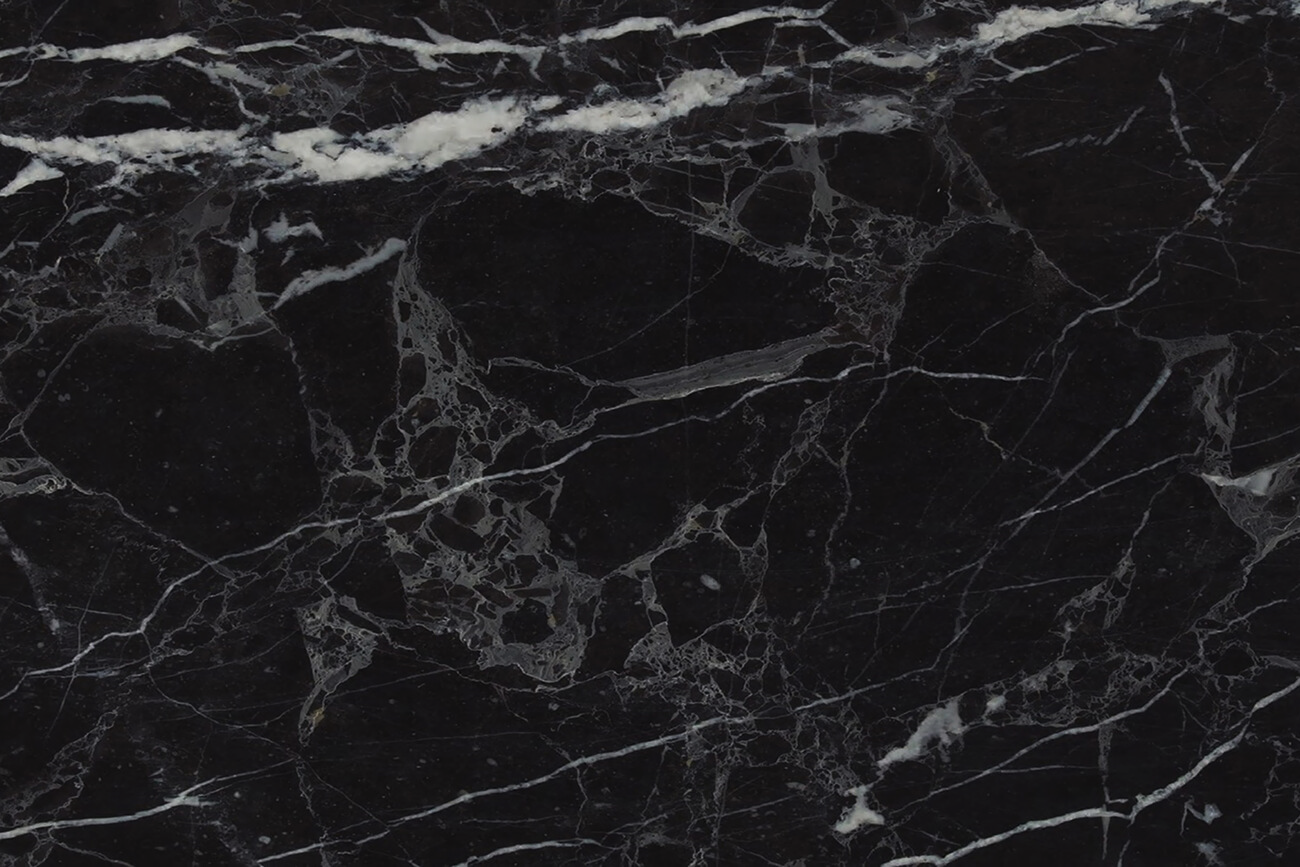 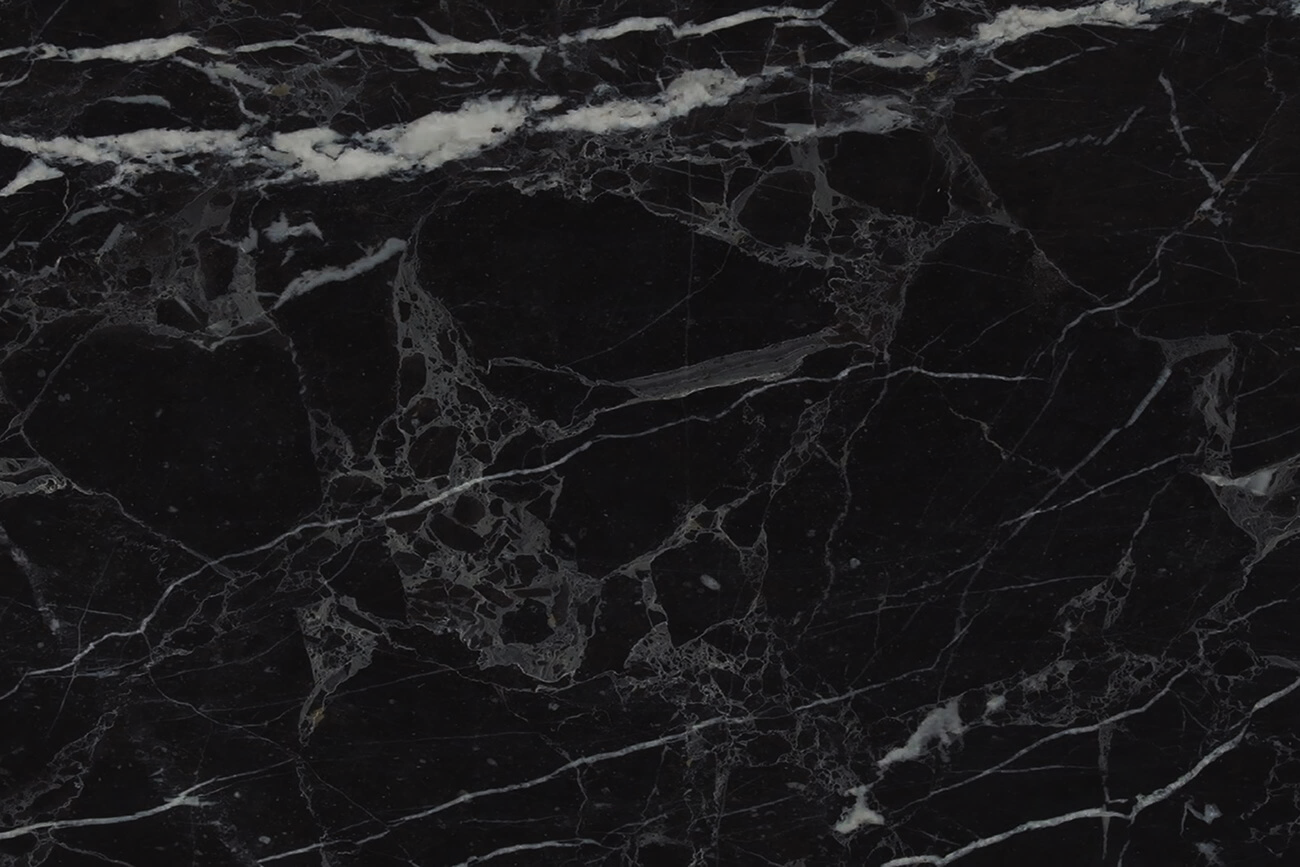 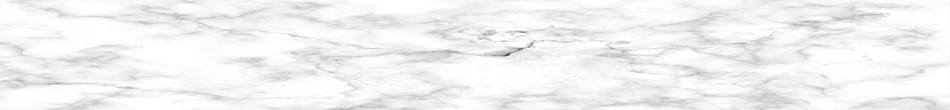 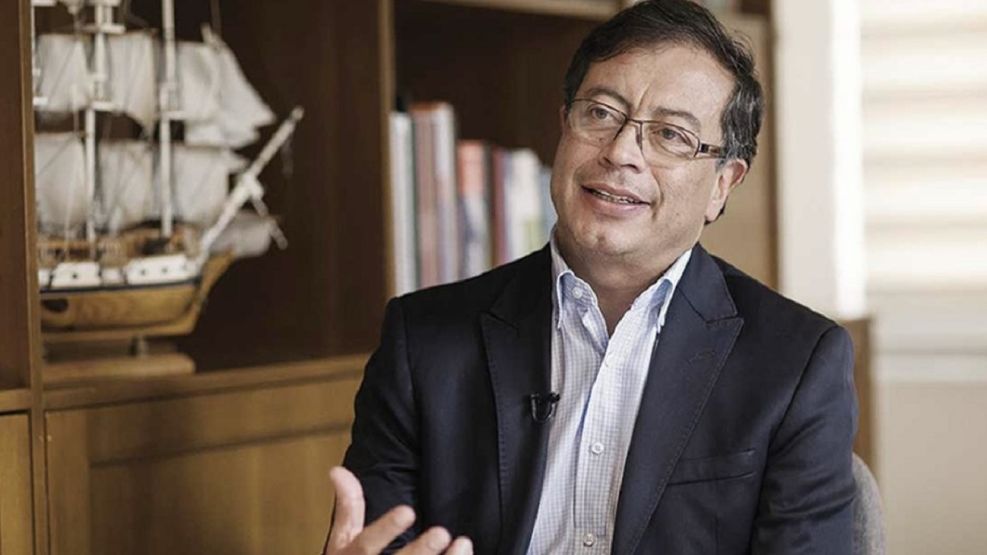 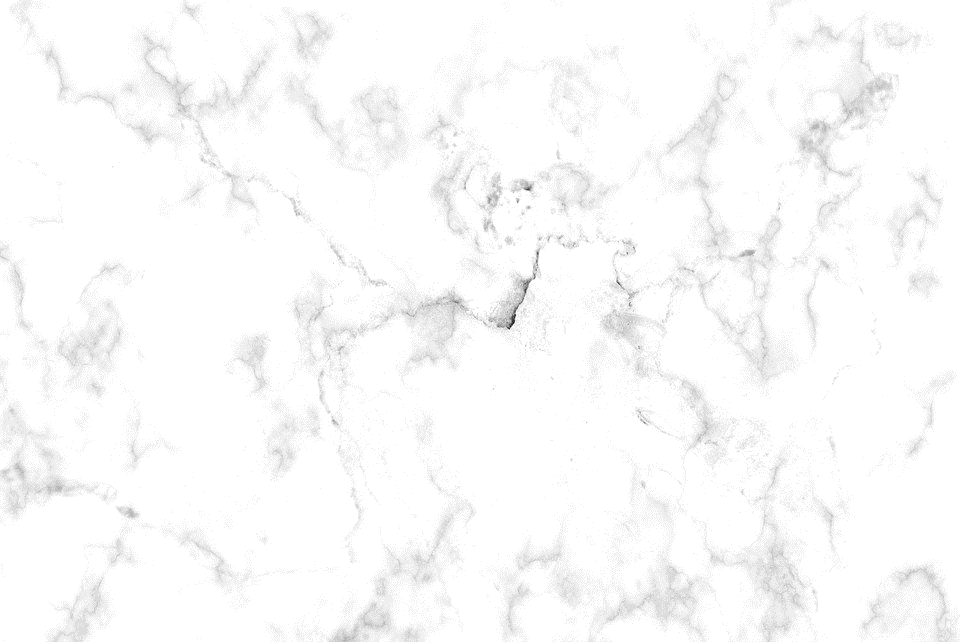 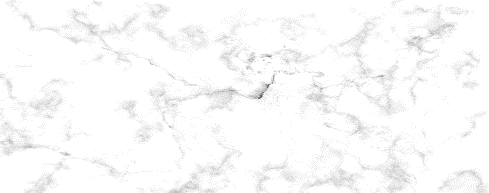 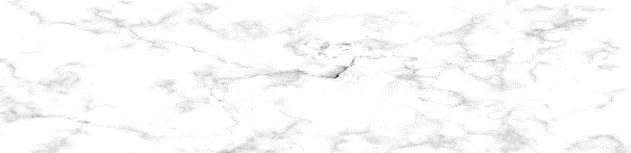 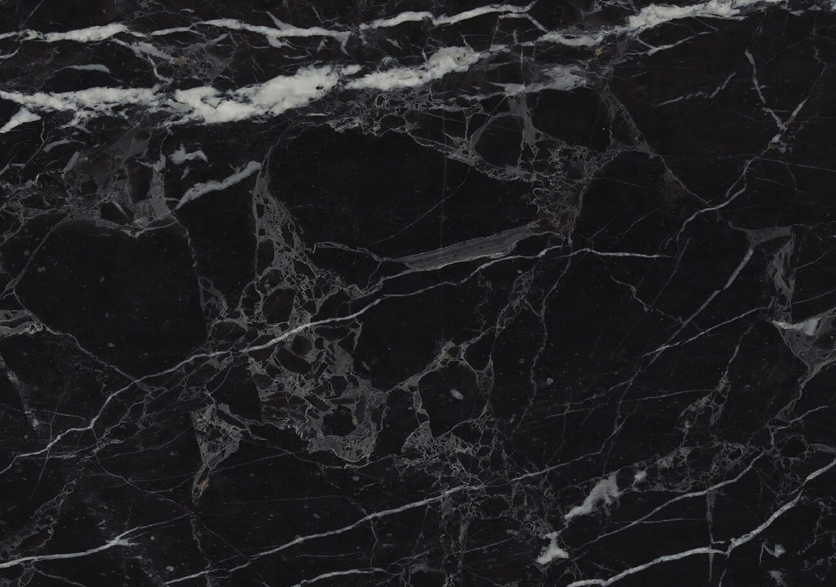 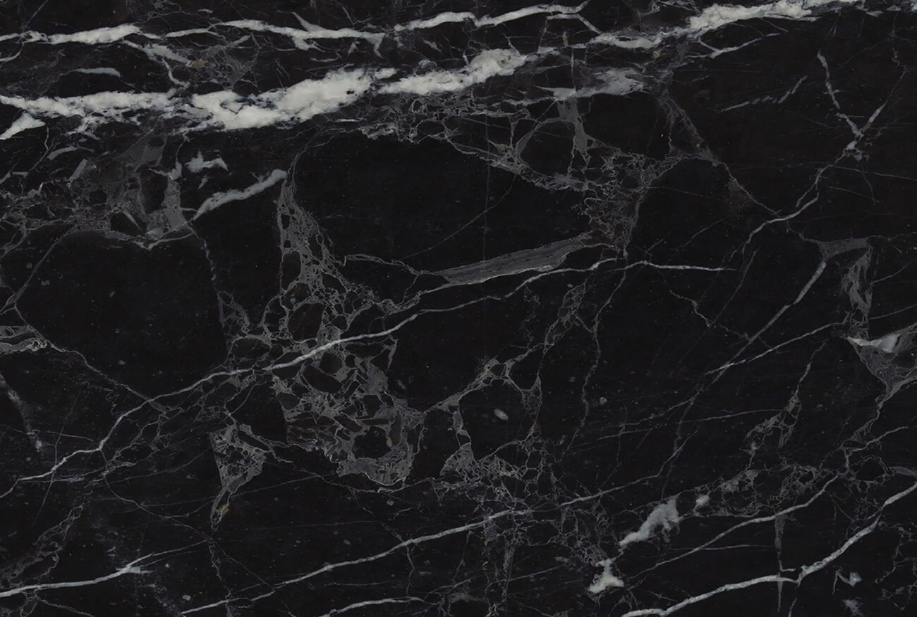 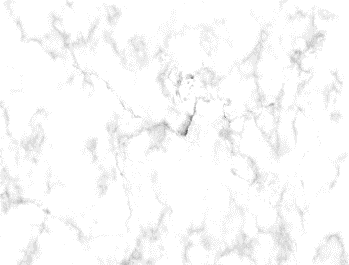 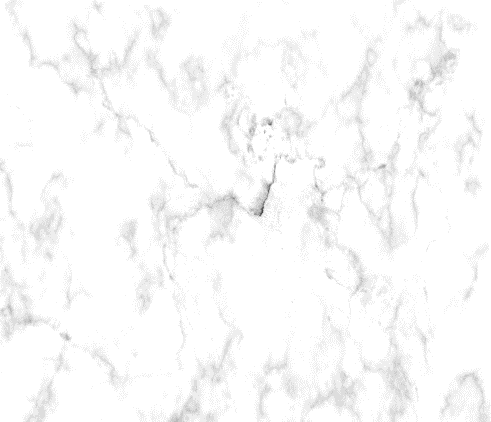 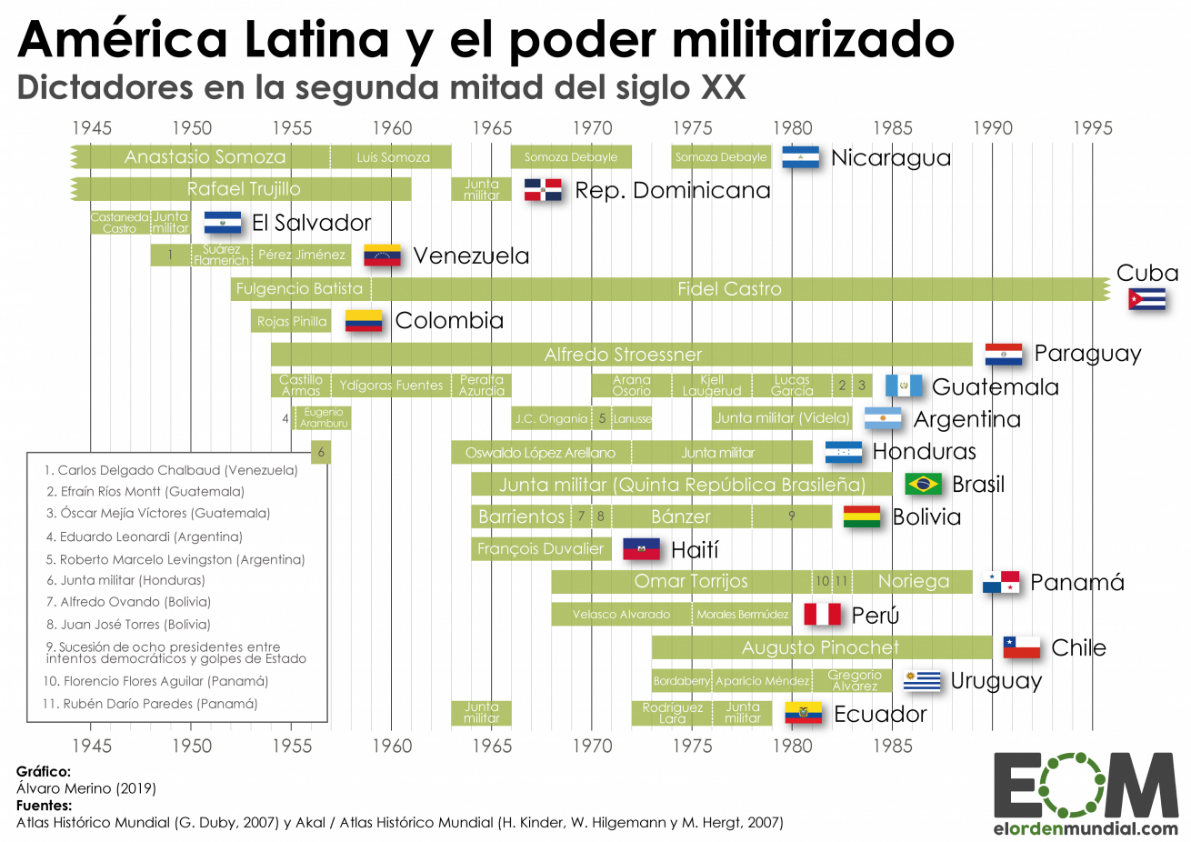 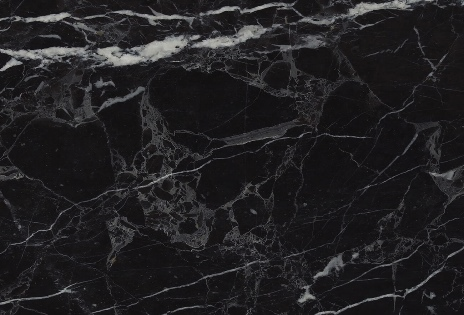 En 1956, un grupo de 82 hombres desembarcó en las costas orientales de Cuba bajo el mando del abogado Fidel Castro. Las tormentas los habían retrasado y los habían conducido directamente a una zona vigilada por el ejército del dictador Fulgencio Batista. Los doce tipos que sobrevivieron a la lluvia de balas y bombas se fue-ron encontrando unos a otros en el bosque, días des-pués, sin apenas comida ni munición. Tenían siete fusi-les para empezar una revolución.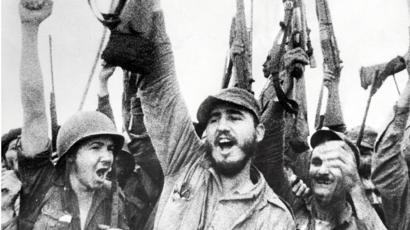 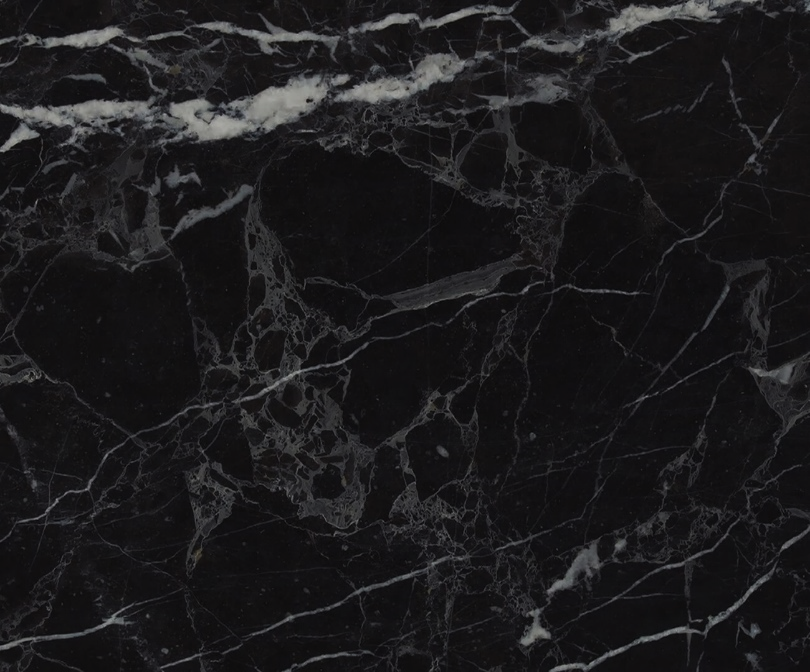 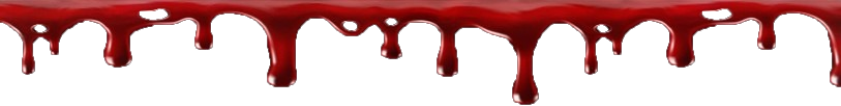 Dos años después, un “tsunami” popular echó a Batis-ta. Se extendió la reforma agraria y se alfabetizó a la población, mientras el nuevo Gobierno hacía frente a sabotajes, atentados y ataques militares. Los revolucio-narios no torturaban, pero fusilaron a miles de oposito-res y, aunque habían prometido celebrar elecciones en un año, las primeras fueron en 1974. Hoy día, los po-bres de Cuba viven mejor que los de muchos países ricos, pero todos en la isla sufren las consecuencias del bloqueo comercial. 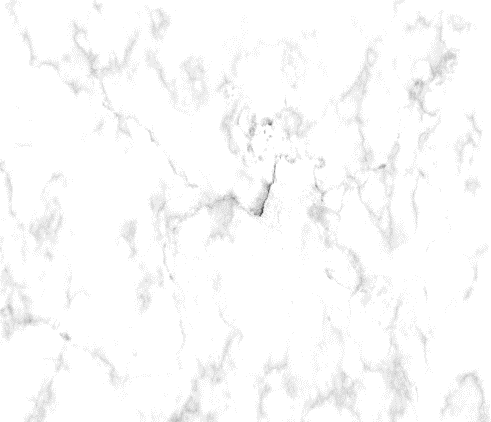 DerechoFinlandiaEspañaOtroa la vidaa cubrir sus necesidades básicas (alimentación, ropa, vivienda, atención médica…)educación básica gratuita y acceso igualitario a estudios superioresa la igualdad ante la leyal asilo en caso de persecucióna la libertad de expresióna participar en el gobierno de su paísa un trabajo digno y a recibir el mismo salario por igual trabajoa una prestación por desempleo o en caso de vulnerabilidad (enfermedad, vejez…)